«Об утверждении схемы размещения нестационарных торговых объектов, нестационарных объектов по оказанию услуг, в том числе сезонных аттракционов, размещаемых на земельных участках, предоставленных МБУ «Парки Новороссийска» муниципального образования город Новороссийск»В целях создания условий обеспечения единого порядка размещения нестационарных торговых объектов, нестационарных объектов по оказанию услуг, в том числе сезонных аттракционов, размещаемых на земельных участках, предоставленных МБУ «Парки Новороссийска» муниципального образования город Новороссийск, обеспечения равных возможностей для реализации прав хозяйствующих субъектов на осуществление торговой деятельности, предоставление услуг населению и создания условий для предоставления жителям муниципального образования город Новороссийск безопасных и качественных товаров и услуг, руководствуясь Федеральным законом от 28 декабря 2009 года № 381-ФЗ «Об основах государственного регулирования торговой деятельности в Российской Федерации», Федеральным законом от 6 октября 2003 года № 131-ФЗ «Об общих принципах организации местного самоуправления в Российской Федерации», Федеральным законом от 26 июля 2006 года № 135–ФЗ «О защите конкуренции», распоряжением Правительства Российской Федерации от 30 января 2021 года № 208-р, постановлением главы администрации (губернатора) Краснодарского края от 11 ноября 2014 года № 1249 «Об утверждении Порядка разработки и утверждения органами местного самоуправления схем размещения нестационарных торговых объектов на территории Краснодарского края» и Уставом муниципального образования город Новороссийск,  п о с т а н о в л я ю:1. Утвердить текстовую часть схемы размещения нестационарных торговых объектов по оказанию услуг, в том числе сезонных аттракционов на земельных участках, предоставленных МБУ «Парки Новороссийска» (Приложение № 1).2. Утвердить графическую часть схемы размещения нестационарных торговых объектов, нестационарных объектов по оказанию услуг, в том числе сезонных аттракционов на земельных участках, предоставленных МБУ «Парки Новороссийска» (Приложение № 2).3. Признать утратившим силу постановление администрации муниципального образования город Новороссийск от 14 июля 2021 года № 4240 «Об утверждении схемы размещения нестационарных торговых объектов, нестационарных объектов по оказанию услуг, в том числе сезонных аттракционов на земельных участках, предоставленных МАУ «Парки Новороссийска» муниципального образования город Новороссийск».4. Отделу информационной политики и средств массовой информации опубликовать настоящее постановление в печатном бюллетене «Вестник муниципального образования город Новороссийск» и разместить на официальном сайте администрации муниципального образования город Новороссийск.5. Контроль за выполнением настоящего постановления возложить на заместителя главы муниципального образования Мацедонского О.Г.6. Постановление вступает в силу со дня его официального опубликования. Глава муниципального образования                                                            А.В. КравченкоСхема размещения нестационарных торговых объектов, нестационарных объектов по оказанию услуг, в том числе сезонных аттракционов, размещаемых на земельных участках, предоставленных МАУ «Парки Новороссийска» муниципального образования город НовороссийскЗаместитель главы муниципального образования                                                                 О.Г. Мацедонский                                                            Приложение 2                                                              УТВЕРЖДЕНАПостановлением администрации                                                                                      Муниципального образования                                                                      Город Новороссийск                                                                                         От ___________№____________Схема размещения нестационарных торговых объектов, нестационарных объектов по оказанию услуг, в том числе сезонных аттракционов, размещаемых на земельных участках, предоставленных МБУ «Парки Новороссийска» муниципального образования город Новороссийск ООПТ «Пионерская роща»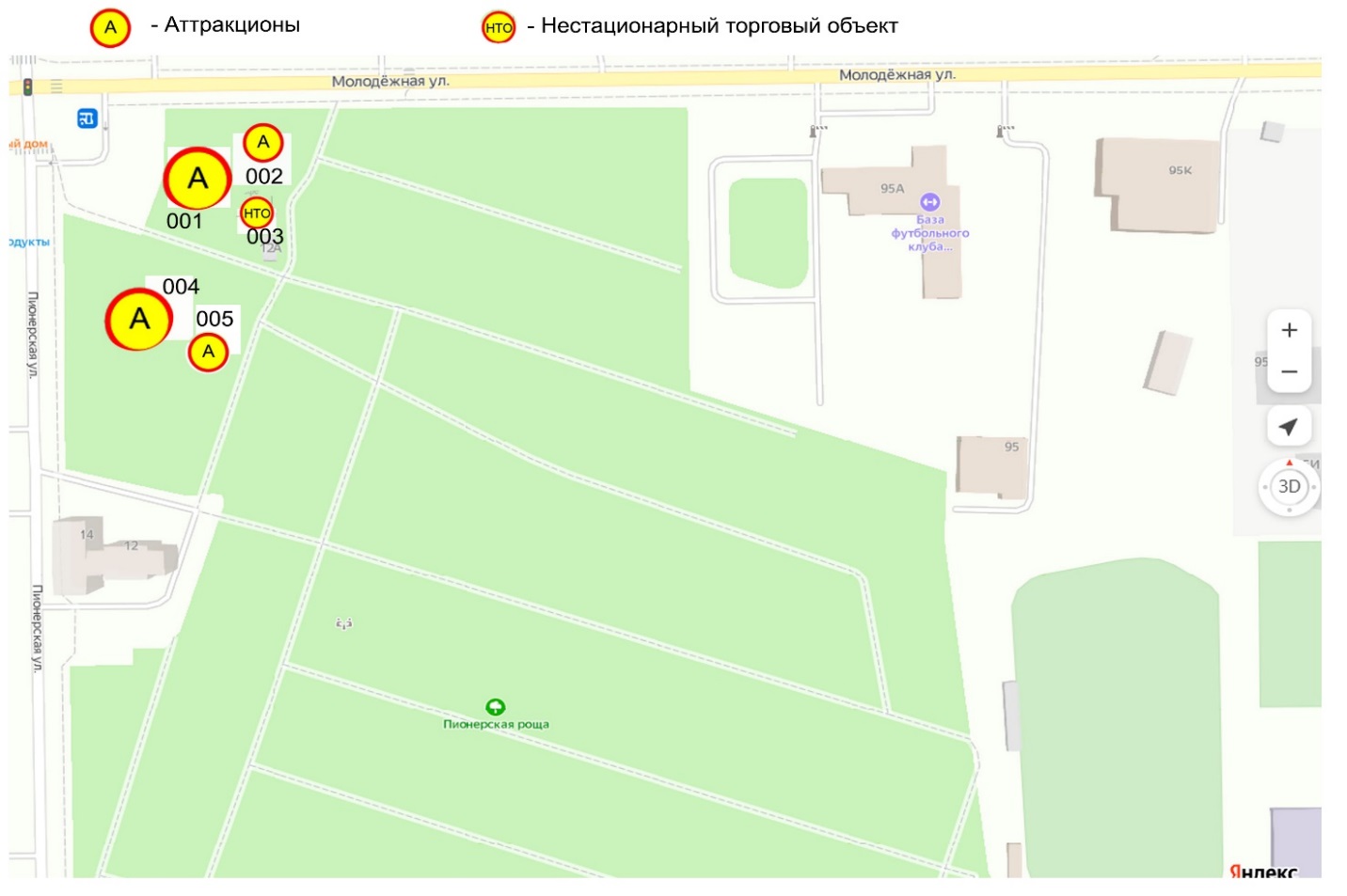 Заместитель главы муниципального образования                                                                  О.Г. МацедонскийПриложение 1УТВЕРЖДЕНАпостановлением администрации муниципального образования город Новороссийскот _____________№___________Порядковый номер нестационарного торгового объектаАдресный ориентир – место размещения нестационарного торгового объекта (фактический адрес)Тип нестационарного торгового объектаСубъект малого или среднего предпринимательства (да / нет)Физические лица, применяющие специальный налоговый режим(да / нет)Площадь земельного участка, торгового объекта (здания, строения, сооружения) или его частиКоличество рабочих местСпециализация нестационарного (с указанием ассортимента реализуемой продукции, оказываемой услуги)Период функционирования нестационарного торгового объекта (постоянно или сезонно с __ по__)Примечание1.Ул. Пионерская – ул. МолодежнаяАттракционДаНет3502Услуга детский надувной батутсезонно с 1 апреля по 30 октября2.Ул. Пионерская – ул. МолодежнаяАттракционДаНет3802Услуга детский надувной батутсезонно с 1 апреля по 30 октября3.Ул. Пионерская – ул. МолодежнаяНестационарный торговый объектДаНет52Продажа кофесезонно с 1 апреля по 30 октября4.Ул. Пионерская – ул. МолодежнаяАттракционДаНет452Детский комплекс с батутамисезонно с 1 апреля по 30 октября5.Ул. Пионерская – ул. МолодежнаяАттракционДаНет2002Аттракцион «детский Паровозик»сезонно с 1 апреля по 30 октября